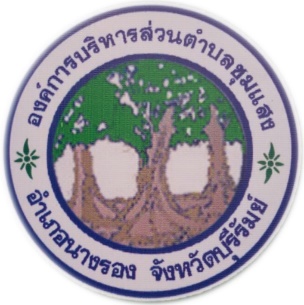 คำร้องทั่วไป             เขียนที่ องค์การบริหารส่วนตำบลชุมแสงตำบลชุมแสง อำเภอนางรอง จังหวัดบุรีรัมย์วันที่.............เดือน...............................พ.ศ.................เรื่อง .........................................................................................เรียน นายกองค์การบริหารส่วนตำบลชุมแสง		ข้าพเจ้า(นาย/นาง/นางสาว/ยศ)................................................................................................ตำแหน่ง/อาชีพ................................บ้านเลขที่..............หมู่ที่.............ตำบล.......................อำเภอ........................จังหวัด................................เบอร์โทรศัพท์..........................................................		ข้าพเจ้าขอยื่นคำร้องต่อนายกองค์การบริหารส่วนตำบลชุมแสงเรื่อง.......................................................................................................................................................................................................................................................................................................................................................................................................................................................................................................		ข้าพเจ้าขอความอนุเคราะห์ให้องค์การบริหารส่วนตำบลชุมแสง ดำเนินการ ดังนี้..............................................................................................................................................................................................................................................................................................................................................................................................................................................................................................................		พร้อมนี้ข้าพเจ้าได้แนบเอกสารหลักฐานด้วย  จำนวน...............ฉบับ		จึงเรียนมาเพื่อโปรดพิจารณาต่อไป							ขอแสดงความนับถือ						(ลงชื่อ)..................................................... ผู้ยื่นคำร้อง        (.....................................................)ตำแหน่ง...................................................